Criteria Alcoholvrije School voor de regio Fris Valley 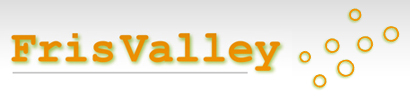 INLEIDINGHet Fris Valley project richt zich op het terugdringen van binge-drinken en dronkenschap bij jongeren onder de 24 jaar en voorkomen dat jongeren voor hun zestiende beginnen met drinken. Uitgangspunt van Fris Valley is om in de omgeving van jongeren de aanwezigheid van alcohol zoveel mogelijk te beperken. Onderzoek leert dat dit één van de meest effectieve methoden is om alcoholgebruik op te jonge leeftijd tegen te gaan.De Alcoholvrije School is een omgeving waar duidelijke afspraken over het alcoholgebruik gemaakt zijn. In dit document vindt u de criteria waar uw school aan moet voldoen om het keurmerk Alcoholvrije School te mogen voeren. Er zijn 5 criteria. Wanneer de school voldoet aan alle genoemde criteria, is de school Alcoholvrij. En krijgt de school het logo van de Alcoholvrije School ter beschikking. Het logo kan gebruikt worden op de website, op posters, op brieven, en als bordje bij de ingang van de school. 1:	ALCOHOLVRIJE FEESTENVoor de schoolfeesten gelden de volgende afspraken:alcoholvrij < 16 jaaralcoholvrij > 16 jaargebruik van blaastesten met als doel om indrinken te voorkomenduidelijke regels tegen het meesmokkelen van drank en controles hierop (kluisjes, kleding)tijdens schoolfeesten drinken ook docenten nietwanneer alcoholgebruik gesignaleerd wordt volgt een blaastest, gesprek met ouders en sancties2:	BUITENSCHOOLSE ACTIVITEITEN ALCOHOLVRIJWat verstaan we hier allemaal onder:excursiewerkweekkampenbuitenlandse reizencreatieve activiteiten: cultureel/ bandjes etc.Criteria:alcoholvrij < 16 jaaralcoholvrij > 16 jaarvooraf een brief naar leerlingen en ouders met het alcoholreglement op werkwekenstructurele controle (fouilleren/ check hotelkamers)signaleren van alcoholgebruik m.b.v. alcoholtestersoptreden tegen alcoholgebruik (gesprek en/ of sanctie)tijdens de werkweek mogen docenten niet drinken in aanwezigheid van leerlingen en i.v.m. de veiligheid in geval van calamiteiten moeten een aantal docenten volledig alcoholvrij blijven3:	SCHOOLREGELS OVER ALCOHOLDe school heeft een reglement o.i.d. met daarin de volgende afspraken:geen alcoholgebruik, -bezit en -handel door leerlingen tijdens schooltijdengeen alcoholgebruik tijdens door school georganiseerde activiteiten zoals schoolfeesten en werkwekencontrole en handhaving van deze regelsoptreden tegen alcoholgebruik, -bezit en -handel (gesprek en/ of sanctie)ophalen en gesprek ouders indien er sprake is van alcoholgebruikdocenten drinken niet in aanwezigheid van leerlingen4:	COMMUNICATIE ROND ALCOHOLREGLEMENTDe school zorgt voor:informatie over reglement op website (via banner alcoholvrije school)fysieke zichtbaarheid op schoolgevel en posters van schoolfeestenbreed draagvlak onder leerkrachten/ bekendheid van het reglementbekendheid van het reglement op ouderavonden (minimaal 1 avond in de schoolcarrière)brief voor de ouders bij schoolgids (benoemen als specifiek punt van het nieuwe schooljaar)de ouders herhaaldelijk bereiken via diverse media (door de school zelf in te vullen, bijvoorbeeld via een sms-alert, de schoolwebsite, brieven voorafgaand aan activiteiten)Extra aandachtspunten:agendapunt ouderraad (jaarlijks terugkerend)communiceren richting jongeren vanuit manier van jongerendocenten voorbereiden en instrueren i.v.m. signaleren en controles alcoholgebruikinlichten van nieuwe medewerkers en leerlingen over het reglementin de nieuwsbrief opnemen5:	ALCOHOLVOORLICHTING LEERLINGENDe school zorgt voor voorlichting over alcohol tijdens lessen (minimaal eenmaal in de schoolcarrière van een leerling)De school legt uit waarom de school alcoholvrij is (in relatie tot schoolprestaties en veiligheidsbeleid)